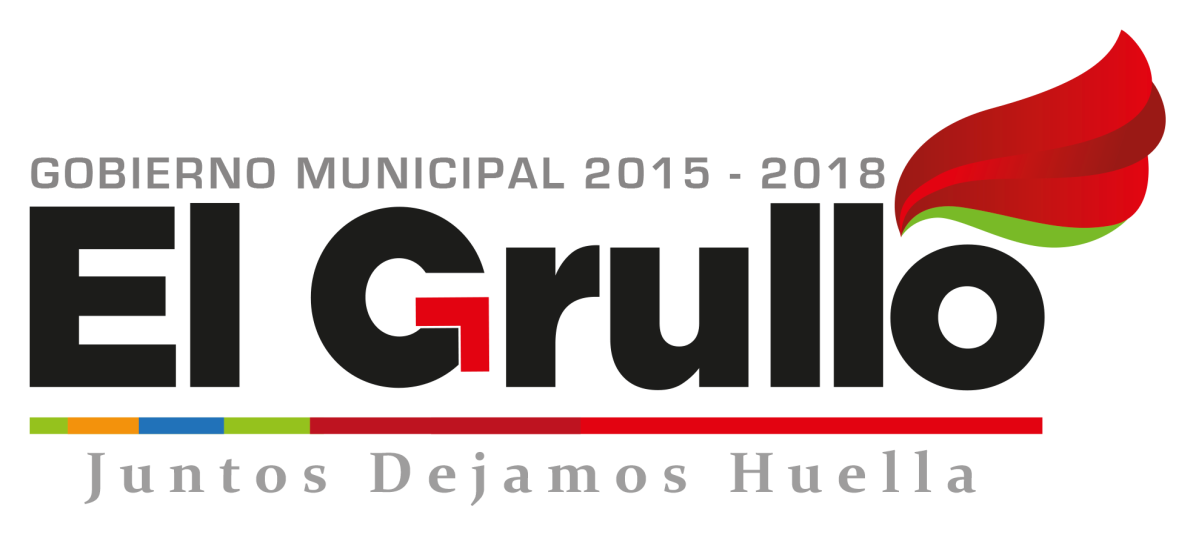 INFORME MENSUAL DE ACTIVIDADES DE SERVICIOS PÚBLICOS MUNICIPALES.Enero 2018María Guadalupe Zamora Murillo.Director de Servicios Públicos MunicipalesDepartamentoLogros o actividades:Aseo PúblicoResultados del Programa de Separación de Residuos.Orgánicos: 249,750. TON. Inorgánica: 49,275.TON.Basura: 294,300. TON. Reportes atendidos: Orgánicos: 08Inorgánicos: 07Basura: 08Retirar animales muertos: 07   Venta de inorgánicos del centro de acopio: Piezas: 1,512 Kilos: 3,717Artículos entregados del Programa de Separación de Residuos.Se entregaron  151 (escobas de plástico, recogedores  y trapeador pabilo). Parques y JardinesServicios de poda en: Calle Lerdo de Tejada, Obregón, Emeterio Peregrina y Marcelino Hernández (calles de la cancha el progreso).Se podo y limpio: Dren de Laura Cosió, camellones, limonera, andador y crucero salida Autlán.Poda de Canchas: En El Aguacate, Ayuquila, Cacalote, La Laja, Las Pilas y Puerta de Barro, miravalle, unidad deportiva.Apoyo en: Hospital de primer contacto, centro de rehabilitación, casa de salud de la Puerta de Barro.Servicio de poda de pasto en parques:   Santa Cecilia, Patria, Colomitos, Chiautempan, Lomas del Valle y  Glorietas. AlumbradoLámparas reparadas: 108Servicios eléctricos en: Casa de Cultura, Guardería, cancha de futbol 7 y en el jardín (en los puestos de tacos y de las bebidas)CementerioServicios realizados: 30Constancias: 06 Manifestaciones: 01Permisos de remodelación: 05Ventas de espacios: 01Fosas donadas (personas de escasos recursos): 01 RastroSacrificios.Bovinos: 90Porcino: 1,036PinturaSe pintó en: Casa de Cultura y Guardería.FontaneríaSe dieron servicio en:  Unidad deportiva, progreso, comedor infantil, rastro , jardín, DIF Municipal y baños del jardín localidad de El AguacateApoyos: Escuela Educación Especial y baños de la cancha de la localidad de  Las Pilas.  